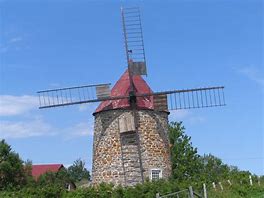 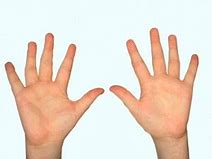 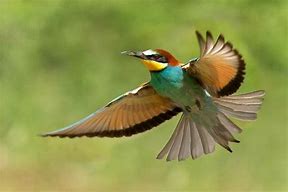 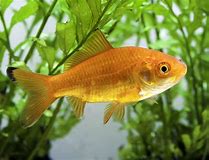          Tourne, tourne….                       ( chanson) Tourne, tourne petit moulinFrappe, frappe petites mainsVole, vole petit oiseauNage, nage petit poisson Petit moulin a bien tournéPetites mains ont bien frappéPetit oiseau a bien voléPetit poisson a bien nagé .